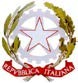 Ministero dell’IstruzioneIstituto Comprensivo Statale di Via AcerbiVia Acerbi 21 – 27100 Pavia Tel: 0382-467325 Fax: 0382-568378 c.f. 96069460184e-mail:pvic82500d@istruzione.itepvic82500d@pec.istruzione.itsito web:https://icacerbi.edu.it/CODICE UNIVOCO UFFICIO: UFB6F9 DICHIARAZIONE PER LA GESTIONE DELLE ASSENZE DA PARTE DELLE FAMIGLIE ADATTATA ALL’EMERGENZA SANITARIA IN ATTOIo sottoscritt_  	genitore/tutore dell’alunn_  	frequentante la scuola 	classe 	sez.  	DICHIAROche mio figlio si è assentato dal giorno .............….……..…. al giorno ……...................... per il seguente motivo:ASSENZA NON LEGATA A MOTIVI DI SALUTEdichiaro che l’assenza è dovuta a:ASSENZA LEGATA A VIAGGI / SOGGIORNI ESTERIdichiaro di aver ottemperato per mio figlio/a alle regole per i viaggiatori previste dal Ministero della Salute.ASSENZA PER MOTIVI DI SALUTE - in base alla valutazione del Pediatra di Libera Scelta (PLS) o del Medico di Medicina Generale (MMG) NON LEGATA a sintomatologia riconducibile a COVID-19. Dichiaro che il minore è stato assente per motivi di salute e che, a seguito di contatto con il PLS/MMG, lo stesso non ha ritenuto opportuno attivare un percorso diagnostico legato al COVID-19 ed ha fornito indicazione circa la data di ripresa delle attività scolastiche.ASSENZA PER MOTIVI DI SALUTE - in base alla valutazione del Pediatra di Libera Scelta (PLS) o del Medico di Medicina Generale (MMG) LEGATA a un percorso diagnostico/terapeutico da COVID-19. Allego attestazione medica attestante la fine del percorso diagnostico/terapeutico.E CHIEDOquindi la riammissione alla frequenza scolastica.Luogo e data,	Firma del genitore / tutore